ЗВІТПРОФОРІЄНТАЦІЙНИЙ ЗАХІДУчасть колективу кафедри клінічної лабораторної діагностики  у заході «День відкритих дверей».Відповідальні особи –  доц. Карабут Л.В., проф. Березнякова М.Є. Дата заходу – 15.12.2018.Місце проведення –    хімічний корпус НФаУ, вул. Блюхера,4.Контингент – учні 8-Б та 9-А класів Харківського ліцею № 107. 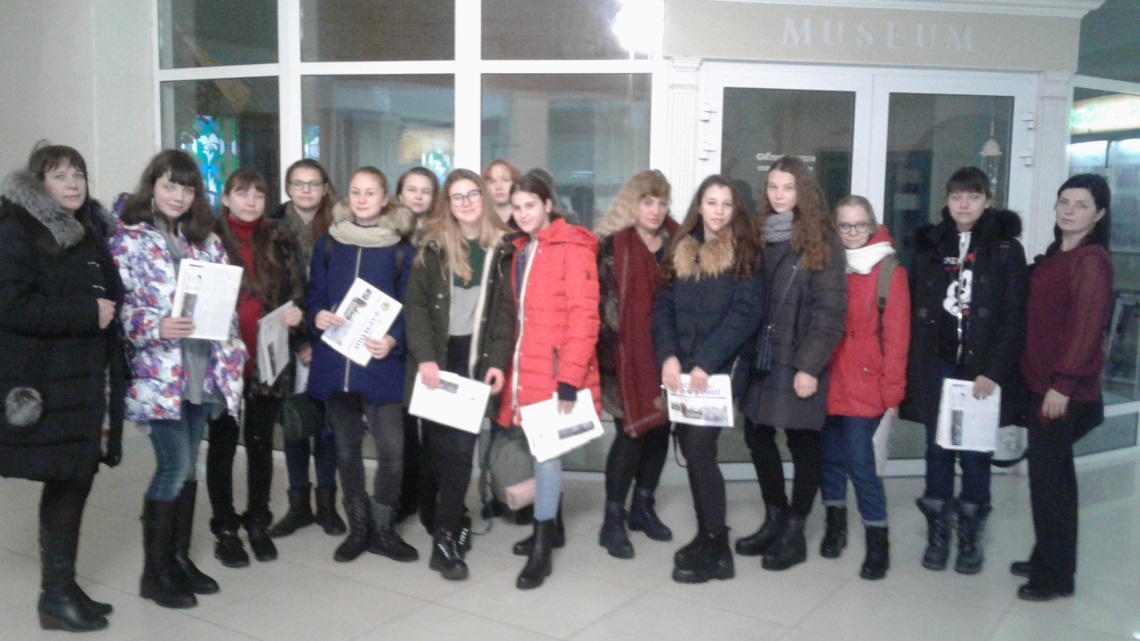  На фото:  доц. Карабут Л.В., проф. Березнякова М.Є.  під час зустрічі з учнів Харківського ліцею № 107.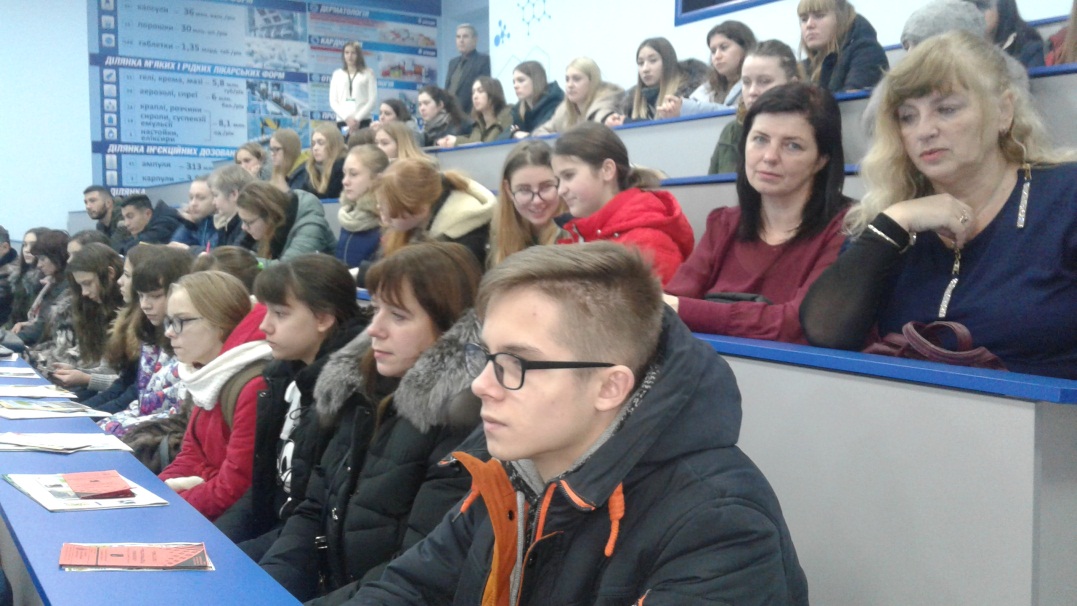 На фото:  учні 8-Б та 9-А класів Харківського ліцею № 107 під час проведення заходу «День відкритих дверей». Зав. каф. КЛД,д. біол. наук,                                                             Єрьоменко Р.Ф.	